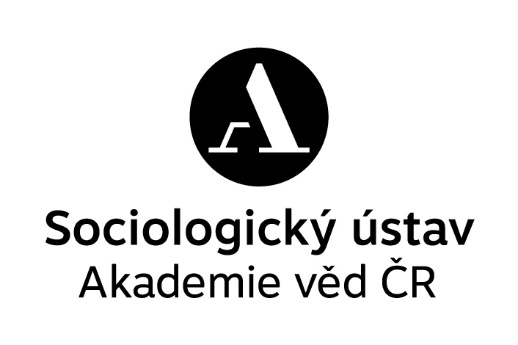 Sociologický ústav AV ČR, v. v. i.▪	▪	▪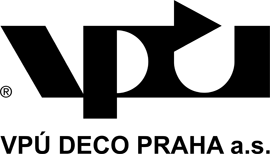 VPÚ DECO PRAHA a.s.Smlouvake stavebnímu záměru
„Rekonstrukce objektu Linhartská 135/4, Praha 1“;projektové dokumentace, inženýrská činnost a autorský dozorčíslo smlouvy Objednatele: S/53/2021číslo smlouvy Zhotovitele: 2-0564-00Obsah smlouvyI. Obecná ujednání	41.	Účel a právní režim smlouvy	42.	Prohlášení Smluvních stran a komunikace mezi nimi	43.	Jednání před uzavřením Smlouvy a závazné podklady	5II. Předmět Smlouvy a jeho plnění	64.	Předmět plnění	65.	Provádění předmětu Smlouvy	76.	Místa plnění	97.	Lhůty plnění	10III. Odměna a platební podmínky	118.	Odměna	119.	Platební podmínky	12IV. Jakost plnění a záruční podmínky	1310.	Jakost plnění	1311.	Záruční a reklamační podmínky	13V. Zajištění a utvrzení závazku ze Smlouvy	1412.	Pojištění Zhotovitele	1413.	Smluvní sankce	15VI. Autorské dílo a licence k jeho užití	1514.	Autorské dílo	1515.	Licence k užití autorského díla	1616.	Autorská odměna	17VII. Ostatní a závěrečná ujednání	1717.	Ostatní ustanovení	1718.	Závěrečná ustanovení	18Přílohy Smlouvy:příloha č. 1 Smlouvy: Podrobné požadavky Objednatele na předmět Smlouvypříloha č. 2 Smlouvy: Realizační tým Objednatelepříloha č. 3 Smlouvy: Realizační tým Zhotovitelepříloha č. 4 Smlouvy: Podrobná kalkulace dalších činností ZhotoviteleNíže uvedeného dne, měsíce a roku uzavřely Smluvní stranySociologický ústav AV ČR, v. v. i.veřejná výzkumná instituce vedená u Ministerstva školství, mládeže a tělovýchovyse sídlem:	Jilská 361/1, Praha 1 – Staré Město, PSČ 110 00IČO (DIČ):	68378025 (CZ68378025)bankovní spojení:	xxxza něhož jedná:	Mgr. Jindřich Krejčí, Ph.D., pověřen řízenímdále jen jako „Objednatel“na straně jednéaVPÚ DECO PRAHA a.s.akciová společnost vedená u Městského soudu v Praze pod sp. zn. B 2368se sídlem:	Podbabská 1014/20, Praha 6 – Bubeneč, PSČ 160 00IČO (DIČ):	60193280 (CZ60193280), plátce DPHbankovní spojení:	xxxza níž jedná:	Ing. Lubor Hoďánek, MBA, člen představenstvadále jen jako „Zhotovitel“na straně druhétutosmlouvuke stavebnímu záměru„Rekonstrukce objektu Linhartská 135/4, Praha 1“;projektové dokumentace, inženýrská činnost a autorský dozorve smyslu ustanovení § 1746 odst. 2 zákona č. 89/2012 Sb., občanského zákoníkudále jen jako „Smlouva“Obecná ujednáníÚčel a právní režim smlouvyÚčel SmlouvyÚčelem (cílem) této Smlouvy je úprava nejvýznamnějších práv a povinností Smluvních stran při provádění projektové činnosti ve výstavbě, zajištění inženýrské (obstaravatelské) činnosti pro vydání rozhodnutí nebo jiného opatření stavebního úřadu a provádění výkonu autorského dozoru nad souladem prováděné stavby s ověřenou projektovou dokumentací ve smyslu zákona č. 183/2006 Sb., o územním plánování a stavebním řádu (stavební zákon), ve znění pozdějších předpisů (dále jen jako „stavební zákon“), ke stavebnímu záměru Objednatele s názvem „Rekonstrukce objektu Linhartská 135/4, Praha 1“ (dále jen jako „Stavba“), jehož předmětem je komplexní rekonstrukce objektu Sociologického ústavu AV ČR, v. v. i. na adrese Linhartská 135/4, Praha 1, stavba stojící na pozemku p. č. 101 v k. ú. Staré Město [727024], tak, aby bylo vydáno rozhodnutí nebo jiné opatření stavebního úřadu a následně provedena Stavba.Rekonstruovanou Stavbou je dům U Tří Uhrů, který je zapsanou kulturní památkou (reg. č. 38247/1-59). Jedná se o řadový třípatrový tříosý dům s prostou klasicistní fasádou asi z 2. poloviny 14. století. Záměrem Objednatele je provedení komplexní rekonstrukce Stavby s co nejvyšším možným využitím objektu pro administrativu (nyní bytový dům).Právní režim SmlouvySmlouva je uzavřená podle ustanovení § 1746 odst. 2 zákona č. 89/2012 Sb., občanského zákoníku, ve znění pozdějších předpisů (dále jen jako „občanský zákoník“), jakožto smlouva inominátní, která vychází zejména ve vztahu ke zhotovení dokumentací ze smlouvy o dílo [§ 2586 a násl. občanského zákoníku], ve vztahu k výkonu inženýrské (obstaravatelské) činnosti ze smlouvy příkazní [§ 2430 a násl. občanského zákoníku] a ve vztahu k právům duševního vlastnictví k projektovým dokumentacím z licenční smlouvy [§ 2358 a násl. občanského zákoníku a zákona č. 121/2000 Sb., o právu autorském, o právech souvisejících s právem autorským a o změně některých zákonů, ve znění pozdějších předpisů (dále jen jako „autorský zákon“)].Prohlášení Smluvních stran a komunikace mezi nimiProhlášení Smluvních stranSmluvní strany prohlašují, že údaje uvedené v úvodu Smlouvy jsou v souladu se skutečností v době uzavření Smlouvy.Smluvní strany se zavazují, že změny údajů uvedených v úvodu Smlouvy oznámí bez prodlení opačné Smluvní straně.Zhotovitel prohlašuje, že je držitelem platného oprávnění k podnikání podle zvláštních zákonů, a to alespoň v rozsahu potřebném k realizaci předmětu Smlouvy.Komunikace mezi Smluvními stranami a doručováníVzájemná komunikace Smluvních stran bude probíhat v českém jazyce, a to písemně nebo ústně, avšak v takovém případě vždy s následným zachycením obsahu ústní komunikace v písemné formě doručené oběma Smluvním stranám, a to např. zápisem, e-mailem apod.Právní jednání Smluvních stran musí být učiněno písemně, ledaže prokazatelně hrozí nebezpečí z prodlení. V takovém případě lze provést oznámení, souhlas či jiné sdělení ústně s jejich písemným doplněním, nejpozději však následující pracovní den. Právní jednání se provádí na adresy určené pro doručování, jimiž jsouu Objednatele:adresa datové schránky: i4gng7ee-mailová adresa: socmail@soc.cas.czpoštovní adresa: Jilská 361/1, Praha 1 – Staré Město, PSČ 110 00u Zhotovitele:adresa datové schránky: pyigykie-mailová adresa: vpupraha@vpupraha.czpoštovní adresa: Podbabská 1014/20, 160 00 Praha 6 – BubenečZhotovitel je oprávněn měnit výše uvedené poštovní adresy pro doručování písemností pro právním jednání pouze v rámci České republiky, přičemž tato změna musí být písemně oznámena Objednateli nejméně 10 kalendářních dnů před účinností takové změny, jinak se má za to, že doručení na původní adresu je vůči Zhotoviteli účinné.Komunikace při provádění předmětu Smlouvy (tj. při jiném než právním jednání) probíhá mezi zástupci Smluvních stran prostřednictvím kontaktních údajů uvedených u jednotlivých zástupců Smluvních stran v přílohách této Smlouvy.Jednání před uzavřením Smlouvy a závazné podkladyIdentifikace zadávacího řízeníSmlouva je uzavřena na základě zadávacího řízení k veřejné zakázce s názvem „Rekonstrukce objektu Linhartská 135/4, Praha 1; projektant (JŘBU)“ (dále jen jako „Veřejná zakázka“) dle zákona č. 134/2016 Sb., o zadávání veřejných zakázek, ve znění pozdějších předpisů (dále jen jako „ZZVZ“), a rozhodnutí Objednatele o výběru Zhotovitele k plnění Veřejné zakázky.Závazné podklady pro uzavření SmlouvyZávaznými podklady pro uzavření této Smlouvy (dále jen jako „Závazné podklady“) jsou, a to v tomto pořadí:zadávací podmínky Veřejné zakázky; anabídka Zhotovitele podaná do Veřejná zakázky.Předmět Smlouvy a jeho plněníPředmět plněníZhotovitel se touto Smlouvou zavazuje provést na svůj náklad a nebezpečí pro Objednatele dále vymezenouprojektovou činnost ve výstavbě,inženýrskou (obstaravatelskou) činnost avykonat autorský dozor aObjednatel se za to zavazujepřevzít bez vad a nedodělků výsledky projektové činnosti,potvrdit řádně a včas provedenou inženýrskou (obstaravatelskou) činnost a řádně a včas vykonaný autorský dozor nad souladem prováděné Stavby s ověřenou projektovou dokumentací a zaplatit za to všechno Zhotoviteli dále sjednanou odměnu.Projektovou činností ve výstavbě se rozumízhotovení dokumentace pro vydání společného povolení ve smyslu ustanovení § 94l odst. 2 písm. e) stavebního zákona, a to včetně sestavení předběžného (orientačního) rozpočtu Stavby (dále jen jako „dokumentace pro vydání společného povolení“ nebo též „DUSP“);zhotovení projektové dokumentace pro provádění Stavby v rozsahu dokumentace pro zadání Veřejné zakázky na stavební práce ve smyslu ustanovení § 92 odst. 1 písm. a) ZZVZ a soupisu stavebních prací, dodávek a služeb s výkazem výměr ve smyslu ustanovení § 92 odst. 1 písm. b) ZZVZ (dále jen jako „dokumentace pro výběr zhotovitele“ nebo „DVZ“).Inženýrskou (obstaravatelskou) činností se rozumí komplexní obstarání vydání rozhodnutí nebo jiného opatření stavebního úřadu ve smyslu stavebního zákona (společného povolení) pro provedení Stavby.Autorským dozorem se rozumí provedení výkonu autorského dozoru nad souladem prováděné Stavby s ověřenou projektovou dokumentací ve smyslu stavebního zákona.Předmět dále zahrnuje (dále též jako „další činnosti“) ipřípravné práce, prověření a zajištění aktuálnosti všech potřebných podkladů pro provedení projektových prací a inženýrské činnosti;aktualizace stávajícího stavebně-technického, stavebně-historického průzkumu a restaurátorského průzkumu spočívající vzapracování nově odhalených pohledových (nebo druhotně užitých původně pohledových) stropů a zjevných dvou vývojových fází domovního schodiště;provedení restaurátorského průzkumu stropů vč. provedení dalších sond v místě navrhované výtahové šachty (ve východní místnosti 1. patra byl identifikován malovaný strop);provedení řádné inventarizace a pasportizace uměleckořemeslných a řemeslných prvků (výplňové prvky, dlažba apod., v tomto smyslu doplnit provedené SHP z roku 2020);provedení průzkumu biotického poškození dřevěných konstrukcí;provedení průzkumu v místě zvýšené podlahy ve 2. patře;provedení restaurátorských sond a průzkumů omítek (dle rozsahu navrhovaných zásahů);zajištění splnění (projektových) požadavků správců dotčených ochranných pásem;zpracování záborového elaborátu;zpracování dopravně-inženýrských opatření včetně jejich projednání s příslušnými osobami (DIO + DIR); azpracování Průkazu energetické náročnosti budovy (PENB).Podrobné požadavky Objednatele na předmět Smlouvy jsou dále uvedeny v příloze č. 1 této Smlouvy.Vlastnické právo k výsledkům projektové činnosti náleží od počátku Objednateli. Nebezpečí škody na zhotovovaných výsledcích projektové činnosti nese Zhotovitel, a to až do okamžiku předání a převzetí výsledků projektové činnosti bez vad a nedodělků.Provádění předmětu SmlouvyZhotovitel se zavazuje provést předmět Smlouvy řádně, včas a s náležitou odbornou péčí (se znalostí a pečlivostí, která je s jeho povoláním nebo stavem spojena) a Objednatel se mu k tomu zavazuje poskytnout náležitou součinnost, kterou na něm lze spravedlivě požadovat.Zhotovitel se zavazuje provést předmět Smlouvy v množství a kvalitě dohodnuté ve Smlouvě, jinak v kvalitě, která odpovídá účelu Smlouvy.Zhotovení dokumentace pro vydání společného povolení (DUSP) a provedení inženýrské činnosti pro vydání společného povolení bude probíhat následovněObjednatel písemně vyzve Zhotovitele ke zhotovení DUSP;Zhotovitel zpracuje DUSP pro účely jejího projednání s dotčenými orgány, majiteli a správci technické infrastruktury a majiteli dotčených pozemků (dále společně jen jako „dotčené orgány státní správy“);Zhotovitel, před zahájením projednání DUSP s dotčenými orgány státní správy, předá Objednateli zpracovanou DUSP (též tzv. hrubopis DUSP či koncept DUSP) a ten Zhotoviteli potvrdí její převzetí bez vad a nedodělků, a v případě vytknutých vad a nedodělků Zhotovitel provede jejich odstranění;Zhotovitel projedná DUSP s dotčenými orgány státní správy;Zhotovitel, je-li to na základě projednání DUSP s dotčenými orgány státní správy potřeba, DUSP dopracuje;Zhotovitel, před zahájením veřejnoprávního projednání DUSP, předá Objednateli zpracovanou DUSP (též tzv. koncept čistopisu DUSP) a ten Zhotoviteli potvrdí její převzetí bez vad a nedodělků, a v případě vytknutých vad a nedodělků Zhotovitel provede jejich odstranění;Zhotovitel zpracuje a podá návrh na zahájení veřejnoprávního projednání DUSP pro vydání společného povolení,Zhotovitel za Objednatele obstará veřejnoprávní projednání DUSP;Zhotovitel, je-li to na základě veřejnoprávního projednání DUSP potřeba, DUSP dopracuje; aZhotovitel, po nabytí právní moci společného povolení, předá projednanou DUSP bez vad a nedodělků Objednateli (též tzv. čistopis DUSP) a ten Zhotoviteli potvrdí její převzetí bez vad a nedodělků, a v případě vytknutých vad a nedodělků Zhotovitel provede jejich odstranění.Zhotovení dokumentace pro výběr zhotovitele (DVZ) bude probíhat následovněObjednatel písemně vyzve Zhotovitele ke zhotovení DVZ;Zhotovitel zajistí veškeré činnosti potřebné pro zpracování DVZ;Zhotovitel zpracuje DVZ; aZhotovitel předá DVZ Objednateli bez vad a nedodělků a ten Zhotoviteli potvrdí její převzetí bez vad a nedodělků, a v případě vytknutých vad a nedodělků Zhotovitel provede jejich odstranění.Výkon autorského dozoru při výstavbě bude probíhat průběžně po celou dobu výstavby, a to v rozsahu nezbytném pro řádné a včasné provedení Stavby. Cena za výkon autorského dozoru je stanovena jako nejvýše přípustná za dobu 30 měsíců, přičemž překročí-li doba výkonu autorského dozoru tuto dobu, dohodly se Smluvní strany na odměně za výkon autorského dozoru po dobu převyšující předmětné období pro hlavního inženýra projektu ve výši 1.000,00 Kč bez DPH za každou započatou hodinu výkonu autorského dozoru a pro výkonného projektanta ve výši 750,00 Kč bez DPH za každou započatou hodinu výkonu autorského dozoru.Písemné výzvy je Objednatel oprávněn činit i prostřednictvím e-mailu.Zhotovitel se zavazuje výsledky projektové činnosti Objednateli předat i v otevřeném upravitelném zdrojovém elektronickém formátu [textová část bude ve formátu běžných textových editorů (např. soubory s příponou TXT, RTF, DOC) a výkresová část v obvyklých konstrukčních systémech (např. soubory s příponou DWG, DXF)], který umožní jejich další užití, dopracování či úpravu.Smluvní strany stanovují tyto zásady provádění plnění předmětu Smlouvy:Zhotovitel bude svolávat výrobní výbory alespoň 1x týdně a bude zajišťovat jejich konání na území hlavního města Prahy, přičemž místo jednání obstarává na své náklady Zhotovitel; aZhotovitel se zavazuje k osobní účasti alespoň jednoho člena realizačního týmu na výrobních výborech.Objednatel provádí zjišťování vad a nedodělků výsledků projektové činnosti pouze běžnou laickou kontrolou (tj. nikoliv odbornou), přičemž převzetím bez vad a nedodělků nejsou dotčena práva Objednatele požadovat odstranění dále zjištěných vad a nedodělků.Plnění předmětu Smlouvy bude na straně Objednatele provádět realizační tým ve složení stanoveném v příloze č. 2 této Smlouvy, přičemž pro doplnění či změnu realizačního týmu postačí písemné oznámení této skutečnosti Zhotoviteli. Doplnění ani změna není změnou této Smlouvy, a není proto potřeba uzavírat dodatek k ní.Plnění předmětu Smlouvy bude na straně Zhotovitele provádět realizační tým ve složení stanoveném v příloze č. 3 této Smlouvy. Změna člena realizačního týmu Zhotovitele je možnápouze osobou splňující totožný nebo kvalitativně vyšší formu a obor vzdělání a totožnou nebo kvalitativně vyšší odbornou kvalifikaci, a zároveňpo předchozím písemném schválení Objednatelem.Změna ve smyslu tohoto odstavce není změnou této Smlouvy, a není proto potřeba uzavírat dodatek k ní.Zhotovitel se zavazuje vynaložit přiměřené úsilí, které na něm lze spravedlivě požadovat, aby při provádění předmětu Smlouvybyla minimalizována uhlíková stopa;byly zachovány důstojné pracovní podmínky;byly podpořeny osoby znevýhodněné na pracovním trhu;nebyla využita dětská práce;byly zachovány férové podmínky v dodavatelském řetězci;bylo využito potenciálně vhodných inovací.Dokumenty a písemnosti v listinné podobě budou s ohledem na preferenci ochrany životního prostředí vyhotoveny na papíře, který byl vyroben v souladu se zásadami udržitelného lesního hospodaření (např. certifikační systém FSC).Místa plněníMísty plnění jsousídlo Objednatele (zejm. osobní jednání Smluvních stran, předání díla a potvrzení výkonu inženýrské činnosti);místo/a konání výrobního výboru na územní hlavního města Prahy; asídla či kanceláře dotčených orgánů.Vznikne-li v průběhu plnění předmětu Smlouvy potřeba provedení plnění na jiném než výše uvedeném místě, má se za to, že se o místo plnění sjednané podle této Smlouvy jedná, je-li na územní hlavního města Prahy, a doprava na něj je tak zahrnuta ve sjednané odměně.Lhůty plněníZhotovitel se zavazuje předmět Smlouvy provést v následujících lhůtáchzhotovení DUSP pro účely jejího projednání s dotčenými orgány státní správy do 90 kalendářních dnů ode dne doručení písemné výzvy k jejímu zhotovení;zahájení projednání DUSP s dotčenými orgány státní správy do 5 kalendářních dnů ode dne potvrzení převzetí DUSP Objednatelem;zapracování požadavků dotčených orgánů státní správy do DUSP do 30 kalendářních dnů ode dne obdržení stanovisek a vyjádření dotčených orgánů státní správy;zpracování a podání návrhu na zahájení veřejnoprávního projednání DUSP do 10 kalendářních dnů ode dne potvrzení převzetí dopracované DUSP Objednatelem, přičemž objednatel si může vyhradit nahrazení doručením písemné výzvy;zpracování a odevzdání čistopisu DUSP do 15 kalendářních dnů ode dne nabytí právní moci společného povolení;zhotovení DVZ do 90 kalendářních dnů ode dne doručení písemné výzvy k jejímu zhotovení;součinnost při zadávacím řízení k veřejné zakázce po dobu realizace zadávacího řízení; avýkon autorského dozoru po celou dobu výstavby.Zhotovitel se zavazuje plnit předmět Smlouvy, resp. veškerá dílčí plnění, pro případ, že tato Smlouva nestanoví určitou lhůtu, bez zbytečného odkladu.Zhotovitel je oprávněn písemně přerušit běh jakékoliv lhůty plnění.Lhůty plnění se prodlužují o dobu, po kterou trvá nemožnost plnění ze strany Zhotovitele pro důvody spočívající na straně Objednatele nebo způsobené mimo zavinění obou Smluvních stran, přičemž takové prodloužení je podmíněno neprodleným písemným oznámením vzniku takové nemožnosti plnění Objednateli. Oznámení musí obsahovatvěcné vymezení důvodu nemožnosti plnění aokamžik vzniku okolnosti, pro kterou vznikla předmětná nemožnost plnění.Prodloužení lhůty plnění pak trvá do té doby, než pomine oznámená nemožnost plnění, přičemž Zhotovitel se pominutí zavazuje písemně oznámit Objednateli bez zbytečného odkladu po tom, co odpadne.Lhůty pro převzetí výsledků projektové činnosti Objednatelem se nezapočítávají do lhůt plnění dle tohoto článku Smlouvy.Odměna a platební podmínkyOdměnaCelková odměna za provedení předmětu Smlouvy Zhotovitele se stanovuje následovněpřičemž z tohoodměna za dokumentaci pro vydání společného povolení činíodměna za dokumentaci pro výběr zhotovitele činíodměna za inženýrskou (obstaravatelskou) činnost činíodměna za autorský dozor činísoučet odměn za další činnosti dle části II. čl. 4 odst. 4.5. Smlouvy (podrobně uvedeno v příloze č. 4 Smlouvy) činíOdměna obsahuje veškeré náklady spojené s provedením předmětu Smlouvy včetně případných poplatků dotčeným orgánům. Odměna obsahuje i případně zvýšené náklady spojené s vývojem cen vstupních nákladů, a to až do doby splnění Smlouvy.Platební podmínkyÚhrada odměny za provádění předmětu Smlouvy bude probíhat na základě daňových dokladů vystavených Objednatelem a doručených Objednateli (dále jen jako „Faktura“).Objednatel obdrží vždy originál Faktury. Fakturu lze doručit i elektronicky e-mailem nebo datovou schránkou.Vystavená Faktura musí mít náležitosti daňového dokladu dle ustanovení § 29 zákona č. 235/2004 Sb., o dani z přidané hodnoty, ve znění pozdějších předpisů, zákona č. 563/1991 Sb., o účetnictví, ve znění pozdějších předpisů, a ustanovení § 435 odst. 1 občanského zákoníku. Nebude-li Faktura obsahovat některou povinnou náležitost nebo bude chybně vyúčtována odměna, je Objednatel Fakturu před uplynutím lhůty splatnosti vrátit Zhotoviteli k provedení opravy s vyznačením důvodu vrácení. Zhotovitel provede opravu vystavením nové Faktury. Vrácením vadné Faktury Zhotoviteli přestává běžet původní lhůta splatnosti. Nová lhůta splatnosti běží ode dne doručení nové Faktury Objednateli. Číslo účtu uvedené na Faktuře musí být u tuzemského Zhotovitele zveřejněno správcem daně ve smyslu ustanovení § 109 odst. 2 písm. c) zákona č. 235/2004 Sb., o dani z přidané hodnoty, ve znění pozdějších předpisů.Faktura je splatná do 30 kalendářních dnů ode dne jejího doručení Objednateli.Povinnost zaplatit je splněna dnem odepsání příslušné částky z účtu Objednatele.Úhrada odměny za provádění předmětu Smlouvy proběhne následovně:Zhotovitel vystaví Fakturu ve výši 60 % odměny za dokumentaci pro vydání společného povolení do 15 kalendářních dnů ode dne převzetí dokumentace pro vydání společného povolení pro účely jejího projednání s dotčenými orgány bez vad a nedodělků Objednatelem;Zhotovitel vystaví Fakturu ve výši 40 % odměny za dokumentaci pro vydání společného povolení do 15 kalendářních dnů ode dne převzetí dokumentace pro vydání společného povolení pro účely jejího veřejnoprávního projednání bez vad a nedodělků Objednatelem;Zhotovitel vystaví Fakturu ve výši 100 % odměny za inženýrskou (obstaravatelskou) činnost do 15 kalendářních dnů ode dne podání návrhu na zahájení veřejnoprávního projednání dokumentace pro vydání společného povolení;Zhotovitel vystaví Fakturu ve výši 100 % odměny za dokumentaci pro výběr zhotovitele do 15 kalendářních dnů ode dne doručení písemné výzvy k jejímu zhotovení;Zhotovitel vystaví Fakturu ve výši 100 % odměny za autorský dozor do 15 kalendářních dnů ode dne doručení písemné výzvy k jeho výkonu; aZhotovitel vystaví Faktury za jednotlivé další činnosti dle části II. čl. 4 odst. 4.5. Smlouvy průběžně podle jejich provedení.Zhotovitel je v případě předčasného ukončení plnění předmětu Smlouvy povinen odměnu za neprovedené plnění bez zbytečného odkladu Objednateli vrátit.Jakost plnění a záruční podmínkyJakost plněníSmluvní strany se dohodly na I. jakosti plnění.Zhotovitel se zavazuje k tomu, že celkový souhrn vlastností provedeného plnění bude dávat schopnost uspokojit Objednatelem stanovené potřeby, tj. využitelnosti, bezpečnosti, bezporuchovosti, udržovatelnosti, hospodárnosti, ochrany životního prostředí atd. Ty budou odpovídat platné právní úpravě, technickým normám a Závazným podkladům.Záruční a reklamační podmínkyZárukaPlnění předmětu Smlouvy má vady, jestliže jeho provedení neodpovídá požadavkům uvedeným ve Smlouvě (dále jen jako „Vady plnění“).Zhotovitel odpovídá za Vady plnění, které má plnění v době jeho provedení nebo předání.Zhotovitel dále odpovídá za Vady plnění, které se vyskytnou v záruční době (dále jen jako „Záruční doba“).Za Vady plnění, které se projevily po uplynutí záruční doby, odpovídá Zhotovitel jen tehdy, pokud jejich příčinou bylo porušení jeho povinností.Zhotovitel poskytuje záruku v délce 24 měsíců.Záruční doba začíná plynout ode dne splnění celého předmětu Smlouvy.Reklamační podmínkyVada plnění (její oznámení) bude Objednatelem písemně uplatněna e-mailem, datovou schránkou nebo poštou.Oznámení Vady plnění musí mj. obsahovat stručný popis vzniklé vady.E-mail pro uplatnění Vady plnění je vpupraha@vpupraha.cz. Adresa datové schránky je pyigyki. Adresa pro doručení oznámení o vadě poštou je Podbabská 1014/20, 160 00 Praha 6 – Bubeneč. V případě změny výše uvedené e-mailové nebo poštovní adresy je Zhotovitel povinen jejich změnu Objednateli písemně oznámit nejméně 3 pracovní dny před jejich změnou, a to pod pokutou 5.000,00 Kč za každý den prodlení.Zhotovitel je povinen započít s odstraněním oznámené Vady plnění do 3 pracovních dnů ode dne doručení oznámení o Vadě plnění a provést její odstranění nejpozději do 21 kalendářních dnů.Objednatel je povinen umožnit Zhotoviteli odstranění Vady plnění.V případě, že Zhotovitel nezačne s odstraněním Vady plnění dle tohoto článku, je Objednatel oprávněn objednat odstranění Vady plnění u třetí osoby. Zhotovitel je v takovém případě povinen uhradit náklady na odstranění Vady plnění, a to do 14 dnů od předložení jejich vyúčtování Objednatelem.V případě vzniku újmy při odstraňování Vady plnění, je ji Zhotovitel povinen nahradit v plné výši, a to do 10 pracovních dnů od jejího uplatnění Objednatelem.Zhotovitel neodpovídá za Vady plnění, které byly způsobené použitím podkladů poskytnutých Objednatelem a Zhotovitel při vynaložení veškerého úsilí nemohl zjistit jejich nevhodnost anebo na ně upozornil Objednatele a ten na jejich použití i přesto trval.Zajištění a utvrzení závazku ze SmlouvyPojištění ZhotovitelePojištění profesní odpovědnosti ZhotoviteleZhotovitel se zavazuje mít, a to alespoň pro předmět Smlouvy, sjednáno pojištění profesní odpovědnosti za vady projektů a škody způsobené vadami projektů. Minimální limit pojistného plnění činí 5 mil. Kč z jedné pojistné události (dále jen jako „minimální výše pojistného plnění“).Zhotovitel se zavazuje mít sjednáno pojištění v minimální výši pojistného plnění po celou dobu plnění předmětu smlouvy a dále po dobu běhu záruční doby.Zhotovitel je povinen předložit Objednateli na jeho žádost pojistnou smlouvu k nahlédnutí do 2 pracovních dnů.Zhotovitel je povinen o každé změně pojistné smlouvy písemně uvědomit Objednatele.Pojištění křížové odpovědnostiPojištění profesní odpovědnosti Zhotovitele za vady projektů a škody způsobené vadami projektů musí zahrnovat též (při)pojištění křížové odpovědnosti (tj. odpovědnosti za vady projektů a škody způsobené vadami projektů způsobené třetími osobami (podzhotovitel, poddodavatel), které pro Zhotovitele plnily část předmětu plnění této Smlouvy), pokud Zhotovitel třetí osoby pro plnění předmětu této Smlouvy použije, nebo pojistné podmínky nesmí vylučovat plnění pojistitele pro takový případ.Podmínka pojištění křížové odpovědnosti je splněna také v případě, že pojistné podmínky pojištění Zhotovitele podle této Smlouvy nevylučují takové plnění pojistitelem (tj. plnění z křížové odpovědnosti pojistitelem za Zhotovitele není obsaženo ve výlukách pojistných podmínek).Smluvní sankceUplatnění práva na smluvní pokutu nebo úrok z prodleníJe-li podle Smlouvy sjednána smluvní pokuta nebo úrok z prodlení, je jejich uplatnění na vůli oprávněné Smluvní strany.Uplatněním smluvní pokuty nebo úroku z prodlení nejsou dotčena práva z odpovědnosti za způsobenou újmu nebo z odpovědnosti za Vadu díla.Smluvní pokuty je Objednatel oprávněn započíst proti pohledávce Zhotovitele. V případě, že taková pohledávka neexistuje, bude Objednatelem vystavena a Zhotovitelem uhrazena faktura ve lhůtě stanovené v této Smlouvě.Smluvní pokutyObjednatel je oprávněn účtovat Zhotoviteli smluvní pokutu ve výši 2.000,00 Kč za každý i započatý den prodlení s plněním, a to i dílčí části předmětu Smlouvy a Zhotovitel je povinen smluvní pokutu uhradit.Objednatel je oprávněn účtovat Zhotoviteli smluvní pokutu ve výši 5.000,00 Kč za každý i započatý den prodlení s předáním plnění, a to i jeho dílčí části, a Zhotovitel je povinen smluvní pokutu uhradit.Objednatel je oprávněn účtovat Zhotoviteli smluvní pokutu ve výši 5.000,00 Kč za každý i započatý den prodlení s odstraněním Vady plnění a Zhotovitel je povinen smluvní pokutu uhradit.Objednatel je oprávněn účtovat Zhotoviteli smluvní pokutu ve výši 50.000,00 Kč za každou změnu realizačního týmu Zhotovitele provedenou bez předchozího schválení Objednatelem a Zhotovitel je povinen smluvní pokutu uhradit.Objednatel je oprávněn účtovat Zhotoviteli smluvní pokutu do výše 2.500,00 Kč za každé jiné porušení této Smlouvy, není-li v konkrétním ustanovení stanovena sankce odlišně, a Zhotovitel je povinen smluvní pokutu uhradit.Úrok z prodleníZhotovitel je oprávněn účtovat Objednateli úrok z prodlení ve výši stanovené právními předpisy ke dni počátku prodlení Objednatele s úhradou faktury za každý i započatý den prodlení.Autorské dílo a licence k jeho užitíAutorské díloPokud v důsledku realizace předmětu této Smlouvy dojde ke vzniku autorského díla ve smyslu autorského zákona, přechází převoditelná autorská práva Zhotovitele, jeho zaměstnanců a poddodavatelů v níže uvedeném rozsahu na Objednatele, a to dnem předání a převzetí plnění, a to i jeho dílčích částí.Pokud by autorská práva náležela třetím osobám, zajistí Zhotovitel jejich svolení k převodu autorských práv ve stejném rozsahu a písemné vyhotovení takového svolení předá Objednateli při předání a převzetí plnění.V případě uplatnění jakýchkoliv nároků třetích osob vůči Objednateli z titulu porušení autorských práv, poskytne Zhotovitel Objednateli bezplatně veškerou požadovanou součinnost a uhradí Objednateli veškeré náklady, vyplývající z případného úspěšného uplatnění nároků třetích osob, a to v plné výši.Licence k užití autorského dílaObjednatel je oprávněn bez místního a časového omezení upravit či měnit shora popsané autorské dílo nebo jeho část takovým způsobem, který podstatně nesníží hodnotu díla. V rámci poskytnuté licence je Objednatel mj. oprávněn užít shora popsané dílo či jeho část kzhotovení studie;zhotovení dokumentace pro vydání územního rozhodnutí;provedení inženýrské činnosti pro vydání územního rozhodnutí;zhotovení dokumentace pro vydání stavebního povolení;provedení inženýrské činnosti pro vydání stavebního povolení;zhotovení dokumentace pro vydání společného povolení;provedení inženýrské činnosti pro vydání společného povolení;zhotovení studie změny Stavby;zhotovení projektové dokumentace změn Stavby před jejím dokončením;zhotovení dokumentace pro provádění Stavby (též pro výběr zhotovitele);zhotovení jiné dokumentace nezbytné pro provedení Stavby jakožto rozmnoženiny autorského díla;provedení Stavby samé;výkon autorského dozoru při výstavbě;uvedení Stavby do provozu a užívání, vypracování dokumentace skutečného provedení Stavby a pro kolaudaci Stavby;marketingovým potřebám prezentace díla veřejnosti, výstavách či jednotlivě u třetích osob v jakékoliv formě zachycené na jakémkoliv nosiči, a to i maketě; apořízení jiných rozmnoženin a napodobenin díla nežli Stavbou samou, a to trvale nebo dočasně jakýmikoliv prostředky a v jakékoliv formě, za podmínky, že nebude takové užití v rozporu se smyslem a účelem této Smlouvy a v rozporu s dobrými mravy.Svolení k užití díla pro účely této Smlouvy uděluje Zhotovitel Objednateli jako výhradní, přičemž Objednatel touto Smlouvou uděluje Zhotoviteli souhlas s prezentací díla za účelem propagace Zhotovitele.Objednatel není povinen převoditelná práva využít.Autorská odměnaCena za převod autorských práv (odměna autorovi) je součástí celkové odměny uvedené v této Smlouvě.Ostatní a závěrečná ujednáníOstatní ustanoveníZávazek k řešení sporů ze Smlouvy a Salvátorská klauzuleSmluvní strany se zavazují řešit případné spory vzniklé z této Smlouvy zásadně smírnou cestou. Všechny spory vyplývající z této Smlouvy a s touto Smlouvou související, a to včetně sporů týkajících se její platnosti, se budou řešit u věcně a místě příslušného soudu v České republice.Smluvní strany se dohodly na tom, že v rozsahu, ve kterém to připouští právní předpisy, je místně příslušným soudem ve všech případech soud Objednatele.Neplatnost některého ustanovení této Smlouvy nemá za následek neplatnost celé Smlouvy.Pokud jakýkoliv závazek vyplývající z této Smlouvy, avšak netvořící její podstatnou náležitost, je nebo se stane neplatným nebo nevymahatelným jako celek nebo jeho část, je plně oddělitelným od ostatních ustanovení této Smlouvy a taková neplatnost nebo nevymahatelnost nemá nebo nebude mít žádný vliv na platnost a vymahatelnost jakýchkoliv ostatních závazků z této Smlouvy. Smluvní strany se zavazují v rámci této Smlouvy nahradit formou dodatku k této Smlouvě tento neplatný nebo nevymahatelný oddělitelný závazek takovým novým platným a vymahatelným závazkem, jehož předmět bude v nejvyšší možné míře odpovídat předmětu původního oddělitelného závazku.Změny SmlouvyZhotovitel nemůže bez předchozího souhlasu Objednatele postoupit svá práva a povinnosti plynoucí z této Smlouvy třetí osobě.Tuto Smlouvu mohou Smluvní strany změnit pouze formou písemných dodatků, které budou vzestupně číslovány, výslovně prohlášeny za dodatek této Smlouvy a podepsány oprávněnými zástupci Smluvních stran, nestanoví-li tato Smlouva výslovně, že není třeba dodatek uzavřít.Závazek ze Smlouvy o dílo nelze podstatně změnit. Podstatnou změnou závazku ze Smlouvy o dílo je taková změna smluvních podmínek, která byumožnila účast jiných dodavatelů nebo by mohla ovlivnit výběr dodavatele v původním zadávacím řízení, pokud by zadávací podmínky původního zadávacího řízení odpovídaly této změně;měnila ekonomickou rovnováhu závazku ze Smlouvy ve prospěch Zhotovitele; nebovedla k významnému rozšíření rozsahu Díla.Ukončení SmlouvySmluvní strany mohou ukončit smluvní vztah vzájemnou písemnou dohodou.Smluvní strany jsou oprávněny tuto Smlouvu písemně vypovědět s jednoměsíční výpovědní lhůtou, přičemž v případě výpovědi ze strany Zhotovitele se ten zavazuje uhradit újmu způsobenou předčasným ukončením Smlouvy zejména ve vztahu k poskytovateli finančních prostředků, bude-li takový případ jakkoliv sankcionován (např. vrácením finančních prostředků).Objednatel je také oprávněn od Smlouvy odstoupit, nastanou-li skutečnosti uvedené v ustanovení § 223 ZZVZ.Těmito ustanoveními nejsou dotčeny zvláštní důvody ukončení smluvního závazku stanovené obecnými či zvláštními právními předpisy.Ostatní ustanoveníSmluvní strany si sdělily všechny skutkové a právní okolnosti, o nichž ke dni uzavření Smlouvy věděly nebo vědět musely, a které jsou relevantní ve vztahu k uzavření Smlouvy. Kromě ujištění, která si Smluvní strany poskytly ve Smlouvě, nebude mít žádná ze Smluvních stran žádná další práva a povinnosti v souvislosti s jakýmikoliv skutečnostmi, které vyjdou najevo a o kterých neposkytla protější Smluvní strana informace při jednání o Smlouvě. Výjimkou budou případy, kdy daná Smluvní strana úmyslně uvedla protější Smluvní stranu ve skutkový omyl ohledně Předmětu smlouvy.Smluvní strany shodně prohlašují, že si Smlouvu před jejím podpisem přečetly a že byla uzavřena po vzájemném projednání podle jejich pravé a svobodné vůle určitě, vážně a srozumitelně, nikoliv v tísni nebo za nápadně nevýhodných podmínek, a že se dohodly o celém jejím obsahu, což stvrzují svými podpisy.Závěrečná ustanoveníOchrana osobních údajů (GDPR)Smluvní strany berou na vědomí, že tato Smlouva obsahuje jejich osobní údaje, a ujednávající si, že s jejich uvedením souhlasí. Smluvní strany berou taktéž na vědomí, že ochranu osobních údajů upravuje Nařízení Evropského parlamentu a Rady (EU) 2016/679, o ochraně fyzických osob v souvislosti se zpracováním osobních údajů a o volném pohybu těchto údajů a o zrušení směrnice 95/46/ES (obecné nařízení o ochraně osobních údajů), ve znění pozdějších předpisů. Ochrana osobních údajů v této Smlouvě obsažených se řídí tímto nařízením.Poskytování Smlouvy a součinnost při kontroleSmluvní strany ve smyslu zákona č. 106/1999 Sb., o svobodném přístupu k informacím, ve znění pozdějších předpisů, berou na vědomí, že Objednatel je povinným subjektem ve smyslu tohoto zákona, a pro tento účel si sjednávající, že obě souhlasí s poskytováním veškerých informací obsažených v této Smlouvě žadatelům.Platnost, účinnost a uveřejnění SmlouvySmlouva nabývá platnosti dnem připojení podpisu Smluvními stranami (poslední z nich).Smlouva nabývá účinnosti dnem jejího uveřejnění v registru smluv podle zákona č. 340/2015 Sb., o zvláštních podmínkách účinnosti některých smluv, uveřejňování těchto smluv a o registru smluv (zákon o registru smluv), ve znění pozdějších předpisů, přičemž toto uveřejnění provede Objednatel. Smlouvu je oprávněn uveřejnit v registru smluv též Zhotovitel, přičemž v takovém případě je o tom povinen Objednatele bez zbytečného odkladu uvědomit.Na důkaz svého souhlasu s obsahem Smlouvy k ní Smluvní strany připojily své podpisy a určily, že tímto způsobem uzavřely Smlouvu.Přílohy SmlouvySoučástí této Smlouvy jsou následující přílohy:příloha č. 1 Smlouvy: Podrobné požadavky Objednatele na předmět Smlouvypříloha č. 2 Smlouvy: Realizační tým Objednatelepříloha č. 3 Smlouvy: Realizační tým Zhotovitelepříloha č. 4 Smlouvy: Podrobná kalkulace dalších činností ZhotoviteleV Praze dne 23. 8. 2021	V Praze dne 23. 8. 2021za Objednatele:	za Zhotovitele:	Mgr. Jindřich Krejčí, Ph.D.	Ing. Lubor Hoďánek, MBA	pověřen řízením	člen představenstva– podepsáno elektronicky –příloha č. 1 Smlouvy: Podrobné požadavky Objednatele na předmět SmlouvyPodrobné požadavky Objednatele na předmět SmlouvyA. Obecné požadavky na plněnídokumentace budou zpracovány v podrobnostech vyhlášky č. 499/2006 Sb., o dokumentaci staveb, ve znění pozdějších předpisů;dokumentace budou Objednateli předány také v elektronické podobě na CD, DVD nebo flash disku, a to v počtu 2 kusůcílem Objednatele je provedení komplexní rekonstrukce Stavby s co nejvyšším možným využitím objektu pro administrativu (nyní bytový dům)B. Dokumentace pro vydání společného povolení a výkon inženýrské činnostidokumentace pro vydání společného povolení ve smyslu ustanovení § 94l odst. 2 písm. e) zákona č. 183/2006 Sb., o územním plánování a stavebním řádu (stavební zákon), ve znění pozdějších předpisů;součástí je sestavení předběžného (orientačního) rozpočtu Stavby;dokumentace pro vydání společného povolení bude Objednateli předánapro projednání s dotčenými orgány státní správy v 8 tištěných pare,pro zahájení veřejnoprávního projednání ve 2 tištěných pare,po veřejnoprávním projednání ve 2 tištěných pare;inženýrská činnost pro vydání stavebního povolení bude provedena ve smyslu ustanovení § 94j a násl. zákona č. 183/2006 Sb., o územním plánování a stavebním řádu (stavební zákon), ve znění pozdějších předpisůC. Projektová dokumentace pro provádění Stavby (též „dokumentace pro výběr zhotovitele“)projektová dokumentace pro provádění stavby bude zhotovena v rozsahu dokumentace pro zadání veřejné zakázky na stavební práce ve smyslu ustanovení § 92 odst. 1 písm. a) zákona č. 134/2016 Sb., o zadávání veřejných zakázek, ve znění pozdějších předpisů;součástí je sestavení soupisu stavebních prací, dodávek a služeb s výkazem výměr ve smyslu ustanovení § 92 odst. 1 písm. b) č. 134/2016 Sb., o zadávání veřejných zakázek, ve znění pozdějších předpisů;dokumentace pro výběr zhotovitele bude Objednateli předánapřed zahájením zadávacího řízení na veřejnou zakázku ve 2 tištěných pare;po výběru zhotovitele ve 4 tištěných pare;dokumentace pro výběr zhotovitele a soupis stavebních prací, dodávek a služeb s výkazem výměr budou zároveň zpracovány do podrobností stanovených vyhláškou č. 169/2016 Sb., o stanovení rozsahu dokumentace veřejné zakázky na stavební práce a soupisu stavebních prací, dodávek a služeb s výkazem výměr;není-li to odůvodněno, Zhotovitel nesmí v dokumentaci zvýhodnit nebo znevýhodnit určité dodavatele nebo výrobky tím, že technické podmínky stanoví prostřednictvím přímého nebo nepřímého odkazu na určité dodavatele nebo výrobky, nebo patenty na vynálezy, užitné vzory, průmyslové vzory, ochranné známky nebo označení původu (dále i „odkaz“);odkaz může Zhotovitel použít, pokud stanovení technických podmínek nemůže být dostatečně přesné nebo srozumitelné. U každého takového odkazu zhotovitel uvede možnost nabídnout rovnocenné řešení;v případě použití odkazu bude součástí dokumentace odůvodnění jeho použití;pokud Zhotovitel stanoví technické podmínky prostřednictvím odkazu na normy nebo technické dokumenty, použije je v tomto pořadíčeské technické normy přejímající evropské normy přijaté evropskými normalizačními orgány a zpřístupněné veřejnosti,evropské technické posouzení,obecné technické specifikace v oblasti informačních a komunikačních technologií podle čl. 13 a 14 nařízení Evropského parlamentu a Rady (EU) č. 1025/2012 ze dne 25. října 2012 o evropské normalizaci, změně směrnic Rady 89/686/EHS a 93/15/EHS a směrnic Evropského parlamentu a Rady 94/9/ES, 94/25/ES, 95/16/ES, 97/23/ES, 98/34/ES, 2004/22/ES, 2007/23/ES, 2009/23/ES a 2009/105/ES, a kterým se ruší rozhodnutí Rady 87/95/EHS a rozhodnutí Evropského parlamentu a Rady č. 1673/2006/ES,mezinárodní normy přijaté mezinárodními normalizačními orgány a zpřístupněné veřejnosti,technické dokumenty vydané evropskými normalizačními orgány postupem přizpůsobeným vývoji potřeb trhu, který není evropskou normou;není-li možné odkázat na normy nebo technické dokumenty podle předchozího bodu, může Zhotovitel odkázat načeské technické normy,stavební technická osvědčení, nebonárodní technické podmínky vztahující se k navrhování, posuzování a provádění staveb a stavebních prací a použití výrobků;u každého odkazu na normy nebo technické dokumenty Zhotovitel uvede možnost nabídnout rovnocenné řešení;k výkazu výměr:výkaz výměr bude zpracován do podrobností stanovených vyhláškou č. 169/2016 Sb., o stanovení rozsahu dokumentace veřejné zakázky na stavební práce a soupisu stavebních prací, dodávek a služeb s výkazem výměr;výkaz výměr bude dodán v písemné i elektronické podobě, a to v rozsahu oceněný výkaz výměr a slepý výkaz výměr;D. Výkon autorského dozoru při výstavběvýkon autorského dozoru při výstavbě bude proveden ve smyslu ustanovení § 152 odst. 4 zákona č. 183/2006 Sb., o územním plánování a stavebním řádu (stavební zákon), ve znění pozdějších předpisů;předmětem je výkon autorského dozoru nad souladem zhotovované Stavby s ověřenou projektovou dokumentací po celou dobu výstavby, a to v rozsahu níže specifikovaných činností:součinnost při zadávacím řízení k veřejné zakázce na výběr zhotovitele Stavby, a to k žádostem účastníků zadávacího řízení, zpracování případných vysvětlení, změn a doplnění zadávacích podmínek, účast na jednáních komise, kontrola ocenění soupisů stavebních prací, dodávek a služeb s výkazem výměr účastníků zadávacího řízení a posouzení mimořádně nízké nabídkové ceny;účast na veřejnoprávních (správních) řízeních a jednáních za účelem ujasnění nebo vysvětlení souvislostí s příslušnou částí dokumentace pro provádění Stavby, popř. s jejími přijatými či navrhovanými změnami;dozor při zpracování realizační dokumentace, s vysvětlením příslušných vazeb, popř. s koordinační působností mezi jednotlivými zpracovateli, k zabezpečení souladu s dokumentací pro provádění Stavby;dozor při zpracování dokumentace dočasných zařízení staveniště nebo úprav trvalých objektů, k zabezpečení souladu s dokumentací pro provádění Stavby;autorský dozor při realizaci Stavby k zabezpečení souladu s dokumentací pro provádění Stavby, a to jak pokud jde o vlastní řešení stavby, tak také z hlediska postupu a respektování podmínek výstavby;posuzování návrhů účastníků výstavby na odchylky a změny týkající se dokumentace pro provádění Stavby;navrhování a projednávání změn a odchylek od vlastního řešení projektu, která mohou přispět ke zvýšení efektivnosti dříve přijatého řešení nebo ke snížení či odstranění definovaných rizik projektu, včetně účasti na souvisejících změnových řízeních;operativní zpracování návrhů přijatých drobných úprav a změn dokumentace pro provádění Stavby a projednávání postupů a podmínek prací na změnách většího rozsahu, včetně účasti na souvisejících změnových řízeních;účast na kontrolních jednáních o výstavbě (kontrolních dnech);účast při předání a převzetí Stavby jak ke zkouškám či zkušebnímu provozu, tak také k běžnému užívání, za účelem poskytování informací a vyjadřování stanovisek vztahujících se k výkonu autorského dozoru;účast na předání a převzetí staveniště zhotovitelem Stavby, kontrola, zda skutečnosti známé v době předání staveniště odpovídají předpokladům, podle kterých byla vypracována dokumentace pro provádění Stavby;dohled na souladem zhotovované Stavby s projektovou dokumentací ověřenou ve stavebním řízení (sledování a kontrola postupu výstavby ve vztahu k dokumentaci pro provádění Stavby;sledování postupu výstavby z technického hlediska a z hlediska časového plánu výstavby;účast na kontrolních dnech, zásadních zkouškách a měření a vydávání stanoviska k jejich výsledkům;podávání vysvětlení k dokumentaci pro provádění Stavby;spolupráce při odstraňování důsledků nedostatků zjištěných v dokumentaci pro provádění Stavby;podávání vyjádření k požadavkům na větší množství stavebních prací, dodávek a služeb oproti dokumentaci pro provádění Stavby, resp. výkazu výměr se soupisem stavebních prací, dodávek a služeb;navrhování změn a odchylek ke zlepšení řešení projektu, vznikající ve fázi provádění Stavby;provádění posouzení a odsouhlasení případných návrhů zhotovitele Stavby na změny schválené projektové dokumentace a na odchylky od ní, které byly vyvolány vlivem okolností vzniklých v průběhu realizace Stavby;spolupráce s partnery Objednatele (zhotovitel stavby, technický dozor stavebníka, koordinátor bezpečnosti práce) při operativním řešení problémů vzniklých pro provádění Stavby;sledování dodržování podmínek pro Stavbu tak, jak jsou určeny rozhodnutím stavebního úřadu a stanovisky dotčených orgánů, která jsou stanovena jako závazná;zaznamenávání zjištění, požadavků a návrhů do stavebního deníku;účast na kolaudační řízení a při kontrole odstranění kolaudačních závadpříloha č. 2 Smlouvy: Realizační tým ObjednateleRealizační tým ObjednateleA. Vedoucí pracovník ObjednateleB. Zástupce vedoucího pracovníka Objednatelepříloha č. 3 Smlouvy: Realizační tým ZhotoviteleRealizační tým ZhotoviteleHlavní inženýr/architekt projektu [HIP/HAP]Projektant pozemních stavebSpecialista technických zařízeníSpecialista elektrotechnických zařízeníSpecialista technologických zařízení staveb a energetický auditorSpecialista požární bezpečnosti stavebEnergetický specialistaVýkonný inženýrpříloha č. 4 Smlouvy: Podrobná kalkulace dalších činností ZhotovitelePodrobná kalkulace dalších činností Zhotovitelecelková odměna v Kč bez DPH:5 424 232,00 KčDPH:1 139 088,72 Kčcelková odměna v Kč vč. DPH:6 563 320,72 Kčodměna v Kč bez DPH:2 173 710,00 KčDPH:456 479,10 Kčodměna v Kč vč. DPH:2 630 189,10 Kčodměna v Kč bez DPH:2 419 860,00 KčDPH:508 170,60 Kčodměna v Kč vč. DPH:2 928 030,60 Kčodměna v Kč bez DPH:240 000,00 KčDPH v Kč:50 400,00 Kčodměna v Kč vč. DPH:290 400,00 Kčodměna v Kč bez DPH:242 000,00 KčDPH v Kč:50 820,00 Kčodměna v Kč vč. DPH:292 820,00 Kčodměnav Kč bez DPH:348 662,00 KčDPH v Kč:73 219,02 Kčodměna v Kč vč. DPH:421 881,02 KčJméno, příjmení a příp. titul:xxxKontaktní telefon:xxxKontaktní e-mail:xxxJméno, příjmení a příp. titul:xxxKontaktní telefon:xxxKontaktní e-mail:xxxJméno, příjmení a příp. titul:xxxKontaktní telefon:xxxKontaktní e-mail:xxxJméno, příjmení a příp. titul:xxxKontaktní telefon:xxxKontaktní e-mail:xxxJméno, příjmení a příp. titul:xxxKontaktní telefon:xxxKontaktní e-mail:xxxJméno, příjmení a příp. titul:xxxKontaktní telefon:xxxKontaktní e-mail:xxxJméno, příjmení a příp. titul:xxxKontaktní telefon:xxxKontaktní e-mail:xxxJméno, příjmení a příp. titul:xxxKontaktní telefon:xxxKontaktní e-mail:xxxJméno, příjmení a příp. titul:xxxKontaktní telefon:xxxKontaktní e-mail:xxxJméno, příjmení a příp. titul:xxxKontaktní telefon:xxxKontaktní e-mail:xxxPoložka dle části II. čl. 4 odst. 4.5. Smlouvy:Cena za položku
v Kč bez DPH:přípravné práce, prověření a zajištění aktuálnosti všech potřebných podkladů pro provedení projektových prací a inženýrské činnosti80 662,00 Kčaktualizace stávajícího stavebně-technického, stavebně-historického průzkumu a restaurátorského průzkumui. zapracování nově odhalených pohledových (nebo druhotně užitých původně pohledových) stropů a zjevných dvou vývojových fází domovního schodiště20 000,00 Kčii. provedení restaurátorského průzkumu stropů vč. provedení dalších sond v místě navrhované výtahové šachty (ve východní místnosti 1. patra byl identifikován malovaný strop)60 000,00 Kčiii. provedení řádné inventarizace a pasportizace uměleckořemeslných a řemeslných prvků (výplňové prvky, dlažba apod., v tomto smyslu doplnit provedené SHP z roku 2020)20 000,00 Kčiv. provedení průzkumu biotického poškození dřevěných konstrukcí45 000,00 Kčv. provedení průzkumu v místě zvýšené podlahy ve 2. patře8 000,00 Kčvi. provedení restaurátorských sond a průzkumů omítek (dle rozsahu navrhovaných zásahů)30 000,00 Kčzajištění splnění (projektových) požadavků správců dotčených ochranných pásem5 000,00 Kčzpracování záborového elaborátu15 000,00 Kčzpracování dopravně-inženýrských opatření včetně jejich projednání s příslušnými osobami (DIO + DIR)20 000,00 Kčzpracování Průkazu energetické náročnosti budovy (PENB)45 000,00 KčCENA CELKEM v Kč bez DPH:348 662,00 KčDPH CELKEM v Kč:73 219,02 KčCENA CELKEM v Kč včetně DPH:421 881,02 Kč